STUDENT SERVICES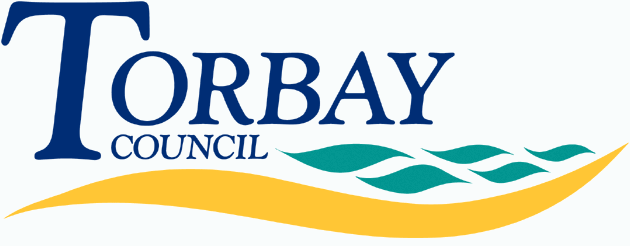 Children starting in year 7 at secondary school in September 2020 (on time applications)Below are the admissions criteria (in descending order of priority) together with the number of places allocated under each criterion:Last place allocatedTorquay Girls’ Grammar SchoolPlaces available: 155Total number of preferences for places301First preferences considered175First preferences allocated (percentage allocated)143 (81.7%)Second preferences considered114Second preferences allocated (percentage allocated)12 (10.5%)Third preferences considered 12Third preferences allocated (percentage allocated)0 (0%)CriterionNumber of places allocatedGirls who achieve the eligible score in the selection tests155TOTAL155CriterionDistance from school (if used as tie-break)Girls who achieve the eligible score in the selection testsn/aNumber of places still available on National Offer Day0